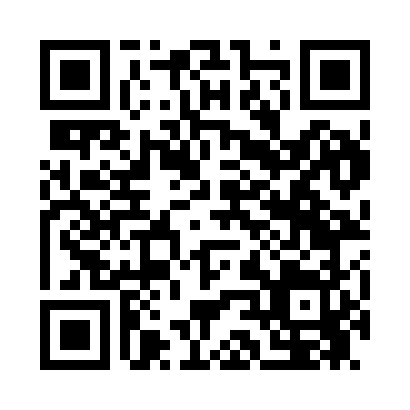 Prayer times for Mohonk Lake, New York, USAMon 1 Jul 2024 - Wed 31 Jul 2024High Latitude Method: Angle Based RulePrayer Calculation Method: Islamic Society of North AmericaAsar Calculation Method: ShafiPrayer times provided by https://www.salahtimes.comDateDayFajrSunriseDhuhrAsrMaghribIsha1Mon3:445:261:015:038:3510:172Tue3:445:271:015:038:3510:173Wed3:455:271:015:038:3510:164Thu3:465:281:015:038:3510:165Fri3:475:281:015:038:3410:156Sat3:485:291:025:038:3410:157Sun3:495:301:025:038:3410:148Mon3:505:301:025:038:3310:139Tue3:515:311:025:038:3310:1310Wed3:525:321:025:038:3210:1211Thu3:535:321:025:038:3210:1112Fri3:545:331:025:038:3110:1013Sat3:555:341:025:038:3110:0914Sun3:565:351:035:038:3010:0815Mon3:585:361:035:038:2910:0716Tue3:595:361:035:038:2910:0617Wed4:005:371:035:038:2810:0518Thu4:015:381:035:038:2710:0419Fri4:025:391:035:038:2710:0320Sat4:045:401:035:028:2610:0221Sun4:055:411:035:028:2510:0022Mon4:065:421:035:028:249:5923Tue4:085:431:035:028:239:5824Wed4:095:441:035:028:229:5725Thu4:105:441:035:018:219:5526Fri4:125:451:035:018:209:5427Sat4:135:461:035:018:199:5228Sun4:155:471:035:008:189:5129Mon4:165:481:035:008:179:4930Tue4:175:491:035:008:169:4831Wed4:195:501:034:598:159:46